
Godzinny Scenariusz Wesela 

•    16:00 Ślub

•    17:00 Zakończenie ślubu, życzenia przed kościołem

•    17:15 Przywitanie Państwa Młodych – nowożeńcy witani przez rodziców chlebem i solą. Rozbicie kieliszków. Wejscie młodych do Sali Weselnej z podkładem – marsz na powitanie, Krótkie przywitanie wszystkich obecnych i życzenia dla Nowożeńców.  Poczęstunek szampanem – zaproszenie wszystkich na szampana. Pierwszy toast za nowożeńców, wspólne dśpiewanie Sto lat. Po toascie podczas szukania miejsc przez gości W tle rozlega się Benny Hill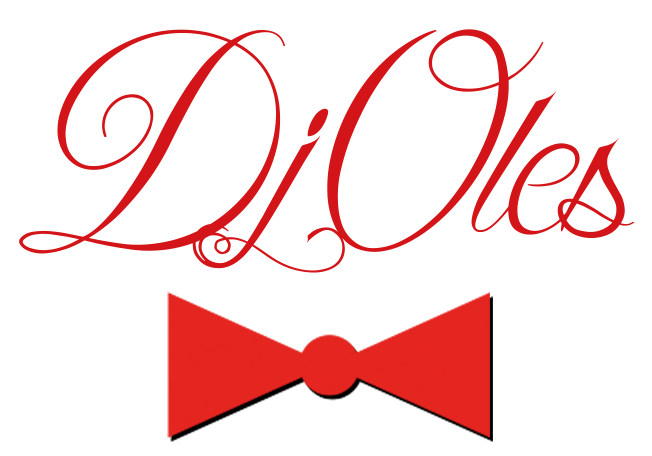 
•    18:00 I DANIE CIEPŁE: I danie + II danie + deser
Odśpiewanie „Pod Twą Obronę” Zaproszenie na posiłek. Pierwszy toast za rodziców nowożeńców. Następnie po drugim daniu, a przed deserem „Gorzka Wódka” jako drugi toast.

•    18:45 Otwarcie Parkietu.  ( I BLOK MUZYCZNY )Rozpoczęcie zabawy  od 1ego tańca - muzyka z aneksu nr 1 do umowy
Repertuar muzyczny:, największe przeboje taneczne, disco polo, nowsza muzyka, którą każdy powinien znać. W tym czasie można przeprowadzić kilka zabaw ruchowych•    21:00 DANIE CIEPŁE „Gorzka Wódka” dla Państwa Młodych, ewentualnie dla drużbów.

•    21:30 Powrót na parkiet ( II BLOK MUZYCZNY ) W tym bloku muzycznym min: pociąg, rudy się żeni, niespodzianka dla panny młodej, kaczuchy itp

•    23:20 Podziękowania dla rodziców (wg aneksu nr 1)

•    23:30 Tort ( w tle Tort weselny kroić czas)

•    24:00 Oczepiny (wg aneksu do umowy nr 1) (BLOK TEMATYCZNY)

Wszystkie uwagi i zabawy można wypisać dodatkowo w tym miejscu + w aneksie nr 1 do umowy

•    1:10 Walczyk i zbieranie pieniążków na wózek

•    1:30 DANIE CIEPŁE•    1:45 Powrót na parkiet ( III BLOK MUZYCZNY )  dalsza zabawa, muzyka lata 80, latino, starsze i nowsze disco polo, polski Rock, oraz muzyka typowo weselna np.: Sokoły

•    3:00 Zakończenie Wesela. Podziękowanie najwytrzymalszym za wspólną zabawę oraz zakończenie weselaJest to przykładowy scenariusz wesela. W zależności od przyjęcia może on ulec zmianom. Prosimy o naniesienie ewentualnych uwag, oraz edycje godzin. Proszę o wysłanie poprawionego scenariusza na email.